Episode of treatment for alcohol and other drugs—service delivery setting, code NExported from METEOR(AIHW's Metadata Online Registry)© Australian Institute of Health and Welfare 2024This product, excluding the AIHW logo, Commonwealth Coat of Arms and any material owned by a third party or protected by a trademark, has been released under a Creative Commons BY 4.0 (CC BY 4.0) licence. Excluded material owned by third parties may include, for example, design and layout, images obtained under licence from third parties and signatures. We have made all reasonable efforts to identify and label material owned by third parties.You may distribute, remix and build on this website’s material but must attribute the AIHW as the copyright holder, in line with our attribution policy. The full terms and conditions of this licence are available at https://creativecommons.org/licenses/by/4.0/.Enquiries relating to copyright should be addressed to info@aihw.gov.au.Enquiries or comments on the METEOR metadata or download should be directed to the METEOR team at meteor@aihw.gov.au.Episode of treatment for alcohol and other drugs—service delivery setting, code NIdentifying and definitional attributesIdentifying and definitional attributesMetadata item type:Data ElementShort name:Treatment delivery setting for alcohol and other drugsMETEOR identifier:270068Registration status:Health!, Superseded 12/12/2018Definition:The main physical setting in which the type of treatment that is the principal focus of a client's alcohol and other drug treatment episode is actually delivered irrespective of whether or not this is the same as the usual location of the service provider, as represented by a code.Data Element Concept:Episode of treatment for alcohol and other drugs—service delivery settingValue Domain:Alcohol and other drugs service delivery setting code NValue domain attributesValue domain attributesValue domain attributesRepresentational attributesRepresentational attributesRepresentational attributesRepresentation class:CodeCodeData type:NumberNumberFormat:NNMaximum character length:11ValueMeaningPermissible values:1Non-residential treatment facility2Residential treatment facility3Home4Outreach setting8
 Other
 Collection and usage attributesCollection and usage attributesGuide for use:Only one code to be selected at the end of the alcohol and other drug treatment episode. Agencies should report the setting in which most of the main type of treatment was received by the client during the treatment episode.CODE 1     Non-residential treatment facilityThis code refers to any non-residential centre that provides alcohol and other drug treatment services, including hospital outpatient services and community health centres.CODE 2     Residential treatment facilityThis code refers to community-based settings in which clients reside either temporarily or long-term in a facility that is not their home or usual place of residence to receive alcohol and other drug treatment. This does not include ambulatory situations, but does include therapeutic community settings.CODE 3     HomeThis code refers to the client's own home or usual place of residence.CODE 4     Outreach settingThis code refers to an outreach environment, excluding a client's home or usual place of residence, where treatment is provided. An outreach environment may be any public or private location that is not covered by Codes 1-3. Mobile/outreach alcohol and other drug treatment service providers would usually provide treatment within this setting.Data element attributes Data element attributes Source and reference attributesSource and reference attributesSubmitting organisation:Intergovernmental Committee on Drugs National Minimum Data Set Working GroupRelational attributesRelational attributesRelated metadata references:Has been superseded by Episode of treatment for alcohol and other drugs—service delivery setting, code NHealth!, Standard 12/12/2018
Is re-engineered from  Treatment delivery setting for alcohol and other drugs, version 2, DE, NHDD, NHIMG, Superseded 01/03/2005.pdf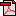  (15.8 KB)No registration statusImplementation in Data Set Specifications:Alcohol and other drug treatment services NMDSHealth!, Superseded 21/03/2006Implementation start date: 01/07/2005
Implementation end date: 30/06/2006

Alcohol and other drug treatment services NMDSHealth!, Superseded 23/10/2006Implementation start date: 01/07/2006
Implementation end date: 30/06/2007

Alcohol and other drug treatment services NMDS 2007-08Health!, Superseded 05/02/2008Implementation start date: 01/07/2007
Implementation end date: 30/06/2008

Alcohol and other drug treatment services NMDS 2008-10Health!, Superseded 22/12/2009Implementation start date: 01/07/2008
Implementation end date: 30/06/2010

Alcohol and other drug treatment services NMDS 2010-11Health!, Superseded 24/12/2010Implementation start date: 01/07/2010
Implementation end date: 30/06/2011

Alcohol and other drug treatment services NMDS 2011-12Health!, Superseded 07/12/2011Implementation start date: 01/07/2011
Implementation end date: 30/06/2012

Alcohol and other drug treatment services NMDS 2012-13Health!, Superseded 07/02/2013Implementation start date: 01/07/2012
Implementation end date: 30/06/2013

Alcohol and other drug treatment services NMDS 2013-15Health!, Superseded 13/11/2014Implementation start date: 01/07/2013
Implementation end date: 30/06/2015

Alcohol and other drug treatment services NMDS 2015-18Health!, Superseded 06/09/2018Implementation start date: 01/07/2015
Implementation end date: 30/06/2018

Alcohol and other drug treatment services NMDS 2018-19Health!, Superseded 12/12/2018Implementation start date: 01/07/2018
Implementation end date: 30/06/2019

